Milí rodičia, porozprávajte sa so svojím dieťaťom o jednotlivých obrázkoch. Dieťa nech popíše, čo je nakreslené na jednotlivých obrázkoch a nech vyjadrí jednoznačný postoj.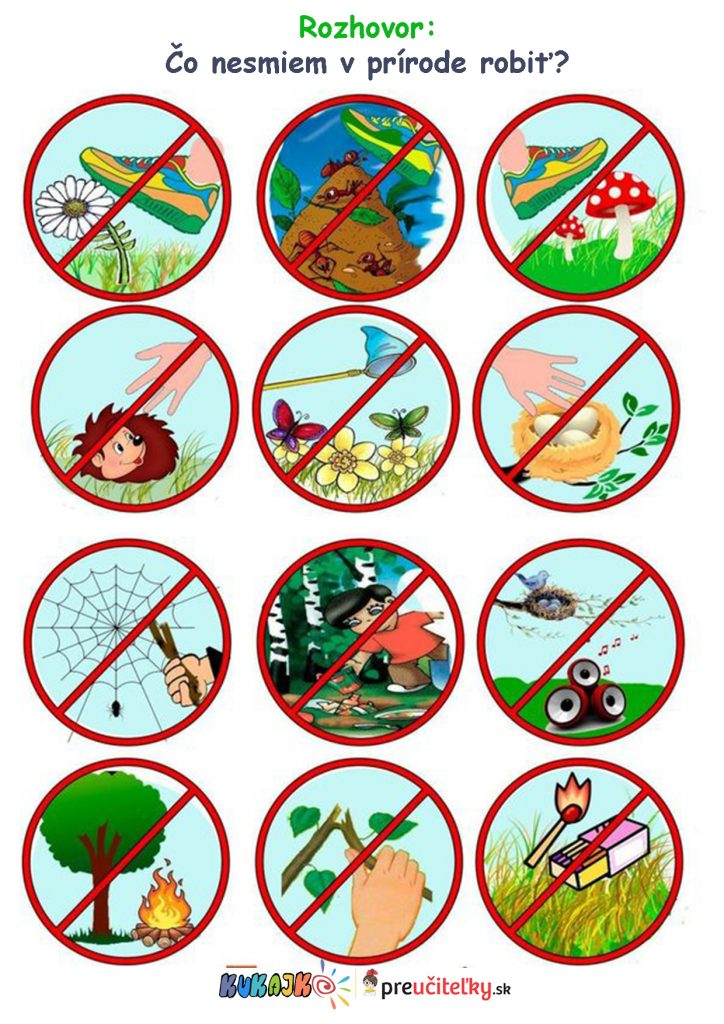 Neskôr sa rozprávajte o tom, čo chráni našu ZEM, čo ju teší:zbieranie odpadu v lese,zahadzovanie odpadu do smetného koša, triedenie odpadu,šetrenie vodou, elektrickou energiou,pestovanie kvietkov, kríkov, stromov,starostlivosť o vtáky, srnky....Nápomocný Vám môže byť aj obrázok.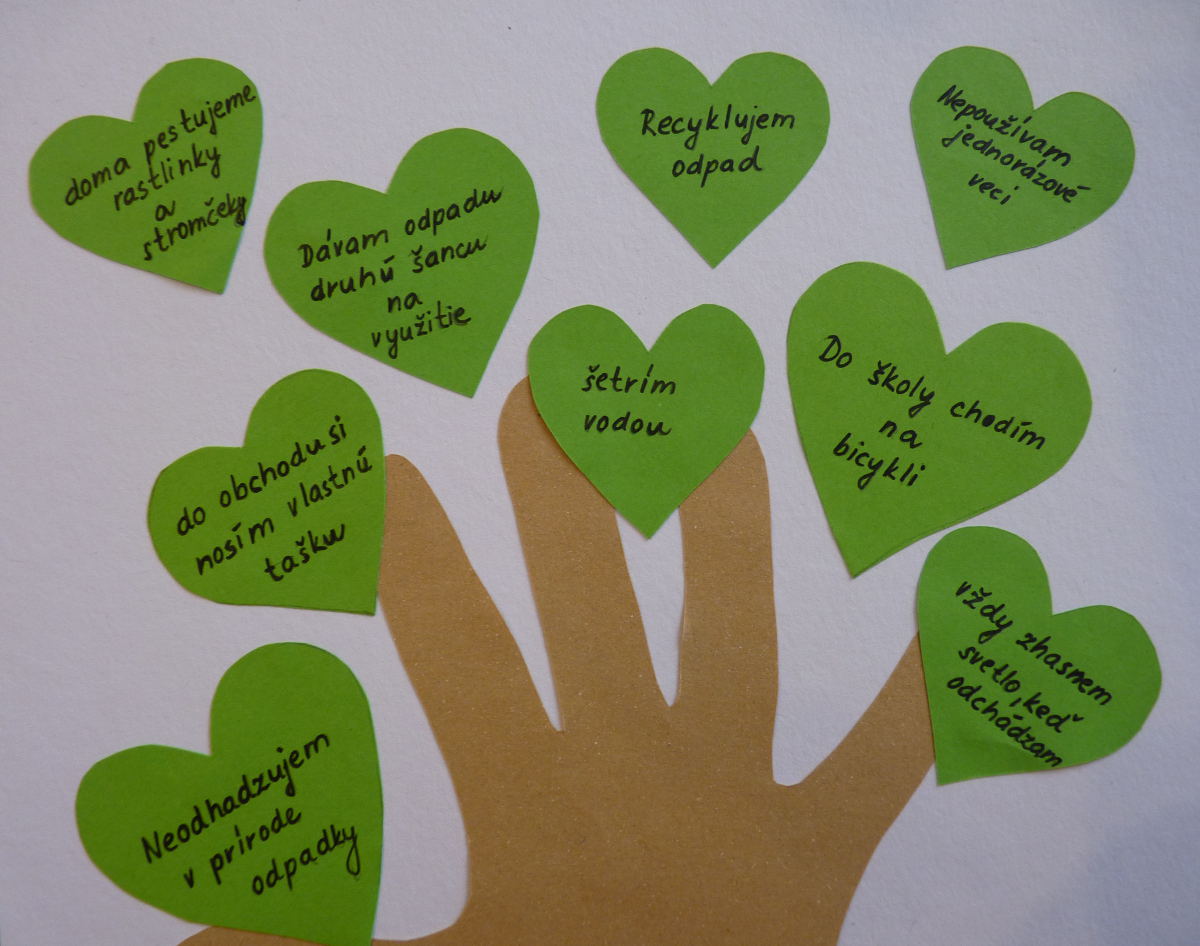 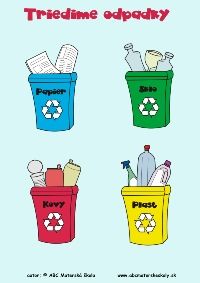 TRIEDENÍM ODPADU,ZACHRÁNIME NAŠU ZEM.